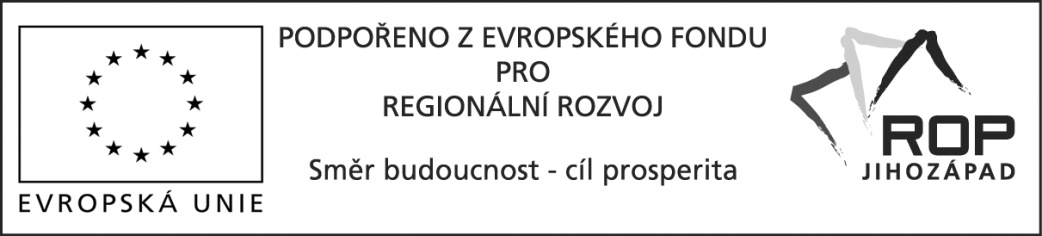 Tento projekt „Modernizace vybavení Základní školy Bechyně, Libušina 164“  je spolufinancován Evropskou unií, reg. č. CZ.1.14/2.4.00/34.03232VĚC: OZNÁMENÍ ROZHODNUTÍ O VÝBĚRU NEJVHODNĚJŠÍ NABÍDKY – ČÁST 1Název zakázky: Dodávka vybaveníZadavatel:Základní škola Františka Křižíka BechyněLibušina 164391 65 BechyněIČ 709 91 766Vážení, dovolujeme si Vás informovat o rozhodnutí o výběru nejvhodnější nabídky v rámci zakázky „Dodávka vybavení“. Hodnocené nabídky část 1: Na základě doporučení komise, která otevírala obálky, posuzovala a hodnotila nabídky, a stanovila následující pořadí uchazečů: zadavatel rozhodl o VÝBĚRU NEJVHODNĚJŠÍ NABÍDKY – ČÁST 1uchazeče, jehož nabídka byla podle hodnotících kritérií vyhodnocena jako nejvhodnější: Nabídka byla vybrána jako ekonomicky nevýhodnější z těchto důvodů: Děkujeme Vám za účast v zadávacím řízení a jsme s pozdravem. V Bechyni dne 4. 3. 2015……………………………..Mgr. Milan KožíšekředitelTento projekt Modernizace vybavení Základní školy Bechyně, Libušina 164 je spolufinancován Evropskou unií, reg. č. CZ.1.14/2.4.00/34.03232VĚC: OZNÁMENÍ ROZHODNUTÍ O VÝBĚRU NEJVHODNĚJŠÍ NABÍDKY – ČÁST 2Název zakázky: Dodávka vybaveníZadavatel:Základní škola Františka Křižíka BechyněLibušina 164391 65 BechyněIČ 709 91 766Vážení, dovolujeme si Vás informovat o rozhodnutí o výběru nejvhodnější nabídky v rámci zakázky „Dodávka vybavení“. Hodnocené nabídky část 2: Na základě doporučení komise, která otevírala obálky, posuzovala a hodnotila nabídky, a stanovila následující pořadí uchazečů: zadavatel rozhodl o VÝBĚRU NEJVHODNĚJŠÍ NABÍDKY – ČÁST 2uchazeče, jehož nabídka byla podle hodnotících kritérií vyhodnocena jako nejvhodnější: Nabídka byla vybrána jako ekonomicky nevýhodnější z těchto důvodů: Děkujeme Vám za účast v zadávacím řízení a jsme s pozdravem. V Bechyni dne 4. 3. 2015……………………………..Mgr. Milan KožíšekředitelTento projekt Modernizace vybavení Základní školy Bechyně, Libušina 164 je spolufinancován Evropskou unií, reg. č. CZ.1.14/2.4.00/34.03232VĚC: OZNÁMENÍ ROZHODNUTÍ O VÝBĚRU NEJVHODNĚJŠÍ NABÍDKY – ČÁST 3Název zakázky: Dodávka vybaveníZadavatel:Základní škola Františka Křižíka BechyněLibušina 164391 65 BechyněIČ 709 91 766Vážení, dovolujeme si Vás informovat o rozhodnutí o výběru nejvhodnější nabídky v rámci zakázky „Dodávka vybavení“. Hodnocené nabídky část 3: Na základě doporučení komise, která otevírala obálky, posuzovala a hodnotila nabídky, a stanovila následující pořadí uchazečů: zadavatel rozhodl o VÝBĚRU NEJVHODNĚJŠÍ NABÍDKY – ČÁST 3uchazeče, jehož nabídka byla podle hodnotících kritérií vyhodnocena jako nejvhodnější: Nabídka byla vybrána jako ekonomicky nevýhodnější z těchto důvodů: Děkujeme Vám za účast v zadávacím řízení a jsme s pozdravem. V Bechyni dne 4. 3. 2015……………………………..Mgr. Milan KožíšekředitelPořadové číslo nabídkyNázev/jméno uchazeče včetně IČ1.Mgr. Roman SedláčekU Trojice 25370 04 České BudějoviceIČ: 705 07 4902.AV MEDIA, a.s.Žižkova 1370 00 České BudějoviceIČ: 481 08 3753.Moderní škola s.r.o.K Rybníčkům 332747 81 OticeIČ: 286 07 3764.SANTAL spol. s r.o.Jiráskova 738/II379 01 TřeboňIČ: 424 08 1215.MY DVA group a.s.Osadní 28170 00 Praha 7IČ: 29030684Pořadí nabídkyČíslo nabídkyIdentifikační údaje (název, IČ)1.Nabídka č. 5MY DVA group a.s.Osadní 28170 00 Praha 7IČ: 290306842.Nabídka č. 3Moderní škola s.r.o.K Rybníčkům 332747 81 OticeIČ: 286 07 3763.Nabídka č. 4SANTAL spol. s r.o.Jiráskova 738/II379 01 TřeboňIČ: 424 08 1214.Nabídka č. 1Mgr. Roman SedláčekU Trojice 25370 04 České BudějoviceIČ: 705 07 4905.Nabídka č. 2AV MEDIA, a.s.Žižkova 1370 00 České BudějoviceIČ: 481 08 375Název vítězného uchazečeMY DVA group a.s.Sídlo vítězného uchazečeOsadní 28170 00 Praha 7IČ vítězného uchazeče290 30 684Nejnižší nabídková celková cena díla bez DPH:249.543,- KčPořadové číslo nabídkyNázev/jméno uchazeče včetně IČ1.Mgr. Roman SedláčekU Trojice 25370 04 České BudějoviceIČ: 705 07 4902.AV MEDIA, a.s.Žižkova 1370 00 České BudějoviceIČ: 48108375Pořadí nabídkyČíslo nabídkyIdentifikační údaje (název, IČ)1.Nabídka č. 2AV MEDIA, a.s.Žižkova 1370 00 České BudějoviceIČ: 481083752.Nabídka č. 1Mgr. Roman SedláčekU Trojice 25370 04 České BudějoviceIČ: 705 07 490Název vítězného uchazečeAV MEDIA, a.s.Sídlo vítězného uchazečeŽižkova 1370 00 České BudějoviceIČ vítězného uchazeče481 08 375Nejnižší nabídková celková cena díla bez DPH:451.600,- KčPořadové číslo nabídkyNázev/jméno uchazeče včetně IČ1.Mgr. Roman SedláčekU Trojice 25370 04 České BudějoviceIČ: 705 07 4902.AV MEDIA, a.s.Žižkova 1370 00 České BudějoviceIČ: 48108375Pořadí nabídkyČíslo nabídkyIdentifikační údaje (název, IČ)1.Nabídka č. 2AV MEDIA, a.s.Žižkova 1370 00 České BudějoviceIČ: 481083752.Nabídka č. 1Mgr. Roman SedláčekU Trojice 25370 04 České BudějoviceIČ: 705 07 490Název vítězného uchazečeAV MEDIA, a.s.Sídlo vítězného uchazečeŽižkova 1370 00 České BudějoviceIČ vítězného uchazeče481 08 375Nejnižší nabídková celková cena díla bez DPH:196.573,- Kč